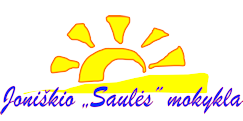 SOCIALINĖS-PILIETINĖS VEIKLOS TIKSLAS IR UŽDAVINIAI Socialinės-pilietinės veiklos tikslas – skatinti mokinius aktyviu dalyvavimu prisidėti sprendžiant aktualias socialines problemas bendruomeniniame ir visuomeniniame gyvenime ir, reflektuojant savo patirtį, ugdytis pilietiškumo, socialinę, emocinę ir sveikos gyvensenos bei kitas kompetencijas. Socialinės-pilietinės veiklos uždaviniai: 1. skatinti mokinių visapusišką asmenybės brandą ir dalyvavimu grįstą mokymąsi; 2. padėti įsisąmoninti kiekvieno asmens atsakomybę kuriant savo asmeninę, vietos bendruomenės ir platesnės visuomenės gerovę bei paskatinti mokinius ieškoti pozityvių saviraiškos būdų;3. skatinti mokinius apgalvoti savo patirtis, ugdytis savistabos įgūdžius, gebėjimą kritiškai įsivertinti savo priimtų sprendimų pagrįstumą ir pridėtinę vertę sau patiems ir bendruomenei, kuriai mokiniai priklauso.Socialinė-pilietinė veikla yra mokymosi turinio dalis, atliekama laisvu nuo pamokų metu ir pasirenkama vadovaujantis prasmingumo, asmeninio tobulėjimo, socialinio teisingumo, dalyvavimo principaisSOCIALINĖ-PILIETINĖ VEIKLA4.1. Prasmingumo. (Pilietiškumas, visuomeniškumas) Mokiniai gali įsitraukti į įvairių nevyriausybinių organizacijų veiklą (Šaulių sąjunga, Raudonojo kryžiaus veikla, Caritas, skautai, Sniego gniūžtė, Snaigė, DofE ir t.t.) ir prisidėti prie jiems rūpimų problemų sprendimo, pvz., visuomenės sąmoningumo didinimo klimato kaitos klausimais, gyvūnų apsaugos, pažeidžiamų asmenų grupių teisių užtikrinimo klausimais ir pan.;4.2. Asmeninio tobulėjimo. (Pilietiškumas, socialiniai ryšiai, visuomeniškumas) Skatinamas mokinių dalyvavimas ir jų pagalba organizuojant įvairias parodas, koncertus, sporto turnyrus mokykloje ir už jos ribų, kitus renginius įvairiose socialinės globos institucijose (DUC), ligoninėse, pagalbos teikimas jaunesnio amžiaus mokiniams mokantis, taip pat neformaliojo vaikų švietimo ir užimtumo veiklų organizavimas dienos centrus lankantiems vaikams, mokymosi sunkumų turintiems vaikams, migrantams, savanorystė ikimokyklinio ugdymo įstaigose, mokymas, konsultavimas, paskaitos vedimas, pranešimų skaitymas arba kitos panašios veiklos.4.3. Socialinio teisingumo. (Pilietiškumas, socialiniai ryšiai, visuomeniškumas) Mokiniai gali savanoriauti teikiant pagalbą savarankiškai arba per įvairias nevyriausybines organizacijas, teikiančias pagalbą stokojantiems, neįgaliems, vienišiems ir pagyvenusiems asmenims, migrantams ir kitiems mokinių artimoje aplinkoje gyvenantiems ir sunkumų patiriantiems žmonėms ir kt.;4.4. Dalyvavimo. (Pilietiškumas, socialiniai ryšiai, visuomeniškumas) Galimos įvairios mokinių grupių arba klasių iniciatyvos, siekiant spręsti vietos bendruomenei aktualius klausimus, pvz., organizuoti pilietines iniciatyvas ir/ar jose dalyvauti (mokinių savivalda), taip pat dalyvauti kraštotyrinėje, ekologinėje veikloje, domėtis aplinkosaugine veikla, dalyvauti ekspedicijoje, žygyje, nagrinėti istorinius šaltinius ir kt.Klasės vadovas		Vardas, PavardėMokinio vardas,  pavardė, klasėPlanuojama veikla                                val.                sk.Mokinio vardas,  pavardė, klasėPlanuojama veikla                                val.                sk.Mokinio vardas,  pavardė, klasėPlanuojama veikla                                val.                sk.Mokinio vardas,  pavardė, klasėPlanuojama veikla                                val.                sk.DataVal.sk.Patvirtinimo informacija (vieta, kur atlikta veikla)Atliktos veiklos apibūdinimas:  4.1 Prasmingumo, 4.2 Asmeninio tobulėjimo; 4.3 Socialinio teisingumo; 4.4. Dalyvavimo. Pildant nurodyti: (pilietiškumas, socialiniai ryšiai, visuomeniškumas)